ПРИКАЗ № ____-пг. Петропавловск – Камчатский                                   		 _______ 2016 годаВ соответствии с частью 3 статьи 15 Федерального закона от 24 июля 2007 года № 209-ФЗ «О развитии малого и среднего предпринимательства в Российской Федерации», частью 2(1) статьи 8 Закона Камчатского края от 18.06.2008  № 71 «О развитии малого и среднего предпринимательства в Камчатском крае»ПРИКАЗЫВАЮ:1. Установить требования к организациям, образующим инфраструктуру поддержки субъектов малого и среднего предпринимательства на территории Камчатского края, согласно приложению к настоящему Приказу.2. Настоящий Приказ вступает в силу через 10 дней после дня его официального опубликования.Министр 								              Д.А. КоростелевТребования к организациям, образующим инфраструктуру поддержки субъектов малого и среднего предпринимательства на территории Камчатского края (далее – Требования)1. В настоящих Требованиях используются понятие и виды инфраструктуры поддержки субъектов малого и среднего предпринимательства, установленные статьей 8 Закона Камчатского края от 18.06.2008 № 71 «О развитии малого и среднего предпринимательства в Камчатском крае».2. К организациям, образующим инфраструктуру поддержки субъектов малого и среднего предпринимательства Камчатского края относятся коммерческие и некоммерческие организации, удовлетворяющие следующим требованиям: государственная регистрация организаций и осуществление деятельности на территории Камчатского края; направленность предусмотренной уставом и фактически осуществляемой деятельности организаций на обеспечение условий для создания и развития субъектов малого и среднего предпринимательства и оказание им поддержки; наличие лицензий, сертификатов и иных документов на осуществление деятельности, если таковые необходимы в соответствии с действующим законодательством; отсутствие задолженности по налогам (сборам) и иным обязательным платежам во все уровни бюджетной системы Российской Федерации, а также по бюджетным средствам, предоставленным на возвратной основе; отсутствие в отношении организаций процедуры ликвидации, реорганизации и отсутствие решения арбитражного суда о признании организаций несостоятельными (банкротами) и об открытии конкурсного производства;деятельность организаций не приостановлена в порядке, установленном Кодексом Российской Федерации об административных правонарушениях.3. Организации, образующие инфраструктуру поддержки субъектов малого и среднего предпринимательства на территории Камчатского края, должны оказывать следующие виды поддержки:1) обеспечение офисными, производственными и складскими помещениями, земельными участками, оборудованием, в том числе на условиях лизинга;2) оказание консалтинговой и информационной помощи, а также подготовка и обучение кадров субъектов малого и среднего предпринимательства;3) предоставление займов и выделение кредитов, в том числе на льготных условиях;4) предоставление поручительств (гарантий) по обязательствам (кредитным договорам, договорам займа и лизинга) субъектов малого и среднего предпринимательства;5) распространение опыта малого и среднего предпринимательства с целью формирования благоприятного общественного мнения, предоставление субъектам малого предпринимательства рекламы на льготных условиях;6) представление интересов малого предпринимательства;7) оказание иных специализированных услуг.4. Информация об организациях, образующих инфраструктуру поддержки субъектов малого и среднего предпринимательства на территории Камчатского края, может размещаться на официальном сайте исполнительных органов государственной власти Камчатского края в информационно-телекоммуникационной сети «Интернет» www.kamgov.ru в разделе «Малый и средний бизнес».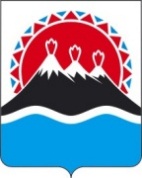 МИНИСТЕРСТВО ЭКОНОМИЧЕСКОГО РАЗВИТИЯ, ПРЕДПРИНИМАТЕЛЬСТВА И ТОРГОВЛИКАМЧАТСКОГО КРАЯ(Минэкономразвития Камчатского края)Об установлении требований к организациям, образующим инфраструктуру поддержки субъектов малого и среднего предпринимательства на территории Камчатского краяПриложение к приказу Министерства экономического развития, предпринима-тельства и торговли Камчатского края от ____________ № ____-п